康寧學校財團法人康寧大學資訊管理科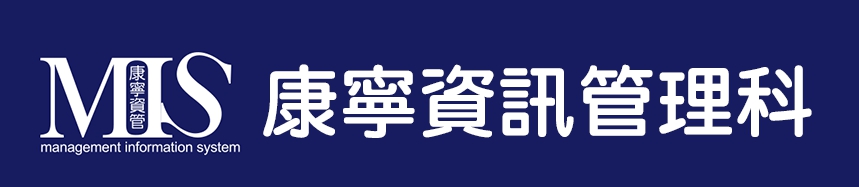 `實習申請履歷學號：姓名： 實習期間：中華民國111年2月21日至6月24日康寧學校財團法人康寧大學資訊管理科實習生履歷表自傳下列各項內容請參酌使用，亦可自行書寫。家庭生活求學經過、社團活動。個人專長、簡要經歷。未來生涯規劃。學號：學號：學號：學號：姓名：姓名：姓名：姓名：出生日期：    年    月    日出生日期：    年    月    日出生日期：    年    月    日出生日期：    年    月    日出生日期：    年    月    日出生日期：    年    月    日性別：男 女性別：男 女連絡電話：電子信箱：連絡電話：電子信箱：連絡電話：電子信箱：連絡電話：電子信箱：連絡電話：電子信箱：連絡電話：電子信箱：連絡電話：電子信箱：地址：       縣/市     區/鄉/鎮/市                                地址：       縣/市     區/鄉/鎮/市                                地址：       縣/市     區/鄉/鎮/市                                地址：       縣/市     區/鄉/鎮/市                                地址：       縣/市     區/鄉/鎮/市                                地址：       縣/市     區/鄉/鎮/市                                地址：       縣/市     區/鄉/鎮/市                                地址：       縣/市     區/鄉/鎮/市                                地址：       縣/市     區/鄉/鎮/市                                地址：       縣/市     區/鄉/鎮/市                                地址：       縣/市     區/鄉/鎮/市                                地址：       縣/市     區/鄉/鎮/市                                地址：       縣/市     區/鄉/鎮/市                                地址：       縣/市     區/鄉/鎮/市                                地址：       縣/市     區/鄉/鎮/市                                地址：       縣/市     區/鄉/鎮/市                                已修習專業核心科目已修習專業核心科目已修習專業核心科目已修習專業核心科目已修習專業核心科目已修習專業核心科目已修習專業核心科目已修習專業核心科目已修習專業核心科目已修習專業核心科目已修習專業核心科目已修習專業核心科目已修習專業核心科目已修習專業核心科目已修習專業核心科目已修習專業核心科目科目名稱科目名稱科目名稱學分學分學分科目名稱科目名稱科目名稱科目名稱科目名稱學分科目名稱科目名稱科目名稱學分計算機概論計算機概論計算機概論222程式設計程式設計程式設計程式設計程式設計3/3計算機網路計算機網路計算機網路2計算機概論進階計算機概論進階計算機概論進階222行動網頁程式開發行動網頁程式開發行動網頁程式開發行動網頁程式開發行動網頁程式開發3/3資料結構資料結構資料結構3會計概論會計概論會計概論3/33/33/3數位化資料處理數位化資料處理數位化資料處理數位化資料處理數位化資料處理2/2作業系統作業系統作業系統2會計學會計學會計學3/33/33/3辦公室自動化辦公室自動化辦公室自動化辦公室自動化辦公室自動化2/2JAVA程式語言JAVA程式語言JAVA程式語言3/3管理學管理學管理學333網頁設計網頁設計網頁設計網頁設計網頁設計2/2PYTHON程式語言PYTHON程式語言PYTHON程式語言3行銷管理行銷管理行銷管理333商業套裝軟體商業套裝軟體商業套裝軟體商業套裝軟體商業套裝軟體2/2中英文輸入中英文輸入中英文輸入1/1統計學統計學統計學333硬體裝修硬體裝修硬體裝修硬體裝修硬體裝修2/2商品攝影與後製商品攝影與後製商品攝影與後製3微積分微積分微積分222資料庫管理實務(SQL)資料庫管理實務(SQL)資料庫管理實務(SQL)資料庫管理實務(SQL)資料庫管理實務(SQL)2微電影製作微電影製作微電影製作2經濟學經濟學經濟學3/33/33/3資料庫伺服器管理與實作資料庫伺服器管理與實作資料庫伺服器管理與實作資料庫伺服器管理與實作資料庫伺服器管理與實作2商品3D設計與列印商品3D設計與列印商品3D設計與列印2數位整合行銷數位整合行銷數位整合行銷333系統分析與設計系統分析與設計系統分析與設計系統分析與設計系統分析與設計3醫療組織與管理醫療組織與管理醫療組織與管理2行銷企劃書撰寫行銷企劃書撰寫行銷企劃書撰寫333電腦繪圖與動畫電腦繪圖與動畫電腦繪圖與動畫電腦繪圖與動畫電腦繪圖與動畫3醫療資訊管理醫療資訊管理醫療資訊管理2操行平均成績操行平均成績操行平均成績操行平均成績操行平均成績□優    □甲   □乙   □丙   □丁□優    □甲   □乙   □丙   □丁□優    □甲   □乙   □丙   □丁□優    □甲   □乙   □丙   □丁□優    □甲   □乙   □丙   □丁□優    □甲   □乙   □丙   □丁□優    □甲   □乙   □丙   □丁□優    □甲   □乙   □丙   □丁□優    □甲   □乙   □丙   □丁□優    □甲   □乙   □丙   □丁□優    □甲   □乙   □丙   □丁相  關 證  照相  關 證  照相  關 證  照相  關 證  照相  關 證  照相  關 證  照相  關 證  照相  關 證  照相  關 證  照相  關 證  照相  關 證  照相  關 證  照相  關 證  照相  關 證  照相  關 證  照相  關 證  照勞動部勞動部勞動部勞動部勞動部國際證照國際證照國際證照國際證照國內證照國內證照國內證照國內證照其他證照其他證照其他證照語文能力英語 精通 中等 略懂日語 精通 中等 略懂英語 精通 中等 略懂日語 精通 中等 略懂英語 精通 中等 略懂日語 精通 中等 略懂英語 精通 中等 略懂日語 精通 中等 略懂英語 精通 中等 略懂日語 精通 中等 略懂英語 精通 中等 略懂日語 精通 中等 略懂英語 精通 中等 略懂日語 精通 中等 略懂英語 精通 中等 略懂日語 精通 中等 略懂台語 精通 中等 略懂客語 精通 中等 略懂台語 精通 中等 略懂客語 精通 中等 略懂台語 精通 中等 略懂客語 精通 中等 略懂台語 精通 中等 略懂客語 精通 中等 略懂台語 精通 中等 略懂客語 精通 中等 略懂台語 精通 中等 略懂客語 精通 中等 略懂自傳